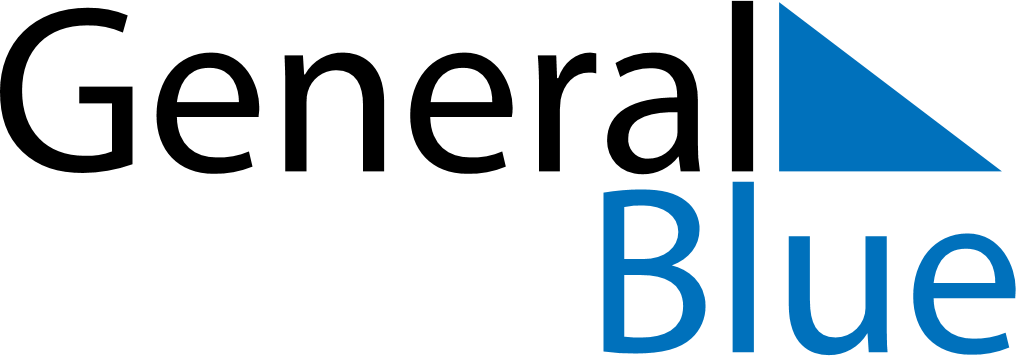 Q4 2027 CalendarSwitzerlandQ4 2027 CalendarSwitzerlandQ4 2027 CalendarSwitzerlandQ4 2027 CalendarSwitzerlandQ4 2027 CalendarSwitzerlandQ4 2027 CalendarSwitzerlandQ4 2027 CalendarSwitzerlandOctober 2027October 2027October 2027October 2027October 2027October 2027October 2027October 2027October 2027SUNMONMONTUEWEDTHUFRISAT123445678910111112131415161718181920212223242525262728293031November 2027November 2027November 2027November 2027November 2027November 2027November 2027November 2027November 2027SUNMONMONTUEWEDTHUFRISAT11234567889101112131415151617181920212222232425262728292930December 2027December 2027December 2027December 2027December 2027December 2027December 2027December 2027December 2027SUNMONMONTUEWEDTHUFRISAT123456678910111213131415161718192020212223242526272728293031Dec 25: Christmas DayDec 26: Boxing Day